КАРАР                                                                                    ПОСТАНОВЛЕНИЕ14 август 2020 йыл                         № 49                                14 август 2020 года     Об участии в районном конкурсе «Трезвое село 2020 года» среди сельских поселений муниципального района Мишкинский район Республики Башкортостан     В целях активизации и стимулирования деятельности органов местного самоуправления сельских поселений и жителей населенных пунктов сельского поселения Большешадинский  сельсовет муниципального района Мишкинский район Республики Башкортостан по пропаганде и установлению трезвого, здорового образа жизни, улучшения за счет принимаемых мер демографических показателей и социального благополучия Администрация сельского поселения Большешадинский сельсовет муниципального района Мишкинский район Республики Башкортостан  постановляет:    1.Создать организационный комитет по подготовке и проведению конкурса  (согласно приложения 1).     2.Рекомендовать организационному комитету разработать План мероприятий для участия в конкурсе «Трезвое село» для д.Большие Шады , д.Малые Шады.3. Настоящее постановление обнародовать путем размещения на информационном стенде в здании Администрации сельского поселения Большешадинский  сельсовет муниципального района Мишкинский район Республики Башкортостан (д.Большие Шады, ул.Али Карная, д. 7) и разместить на официальном сайте сельского поселения Большешадинский  сельсовет муниципального района Мишкинский район Республики   4. Контроль исполнения настоящего постановления оставляю за собой.  Глава сельского поселения:                                             Р.К.АллаяровПриложение №1к постановлению главыадминистрации сельского поселенияБольшешадинский сельсоветмуниципального районаМишкинский районРеспублики Башкортостанот 14.08.2020г. №49СОСТАВорганизационного комитета по участию в районном конкурсе «Трезвое село 2020 года» среди сельских поселений муниципального района Мишкинский район  Республики БашкортостанУправляющий делами                                                А.Х.Хаматнурова.БАШКОРТОСТАН РЕСПУБЛИКАһЫ МИШКӘ РАЙОНЫМУНИЦИПАЛЬ РАЙОНЫНЫҢОЛО ШАҘЫ АУЫЛ СОВЕТЫАУЫЛ БИЛӘМӘҺЕХАКИМИӘТЕ452345 Оло Шаҙы ауылы,Али Карнай урамы,7Тел: 2-33-40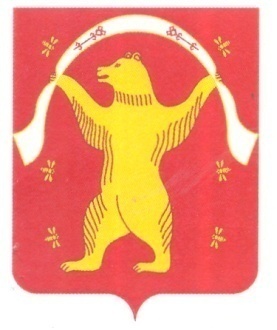 РЕСПУБЛИКА БАШКОРТОСТАН АДМИНИСТРАЦИЯСЕЛЬСКОГО ПОСЕЛЕНИЯБОЛЬШЕШАДИНСКИЙ СЕЛЬСОВЕТМУНИЦИПАЛЬНОГО РАЙОНАМИШКИНСКИЙ РАЙОН452345 д.Большие Шады,улица Али Карная,7Тел:2-33-40Аллаяров Расил Казбековичглава сельского поселенияЗакиров Рафис Масгутовичдепутат сельского поселения, руководитель филиала МБОУСОШ №2 с.Мишкино СОШ им.Али Карная д.Большие ШадыНурисламова Гульнара Дамировнаучительница иностранного языкаХаертдинова Айгуль Ахматовнаучительница русского языкаШириязданова Ниля БорисовнаЗав.библиотекой д.Большие Шады, председатель женсовета.Фаттахова Лира ФанусовнаЗав.ФАП д.Большие ШадыШайдуллина Эльвира АмиряновнаХуд.рук Большешадинского СДКАрсланов Ильфак ЛатиповичВедущий методист Большешадинского СДКСаидова Розалия ФидусовнаНачальник почтыФахрисламов Фагим Данисовичстароста д.Большие ШадыГалинурова Энже МидхатовнаВоспитатель дошкольной группыМустафина Венера Рахимзяновнаучитель начальных классовХаертдинова Рамзия Гильмуллиновнапредседатель Совета ВетерановКаримов Фануз Глусовичстароста д.Малые ШадыГаллямов Фанур Загитовичдепутат сельского поселенияШайбакова Лиана Раушановнаучитель начальных классовГалиханова Зинфира Рашитовнаволонтер сельского поселенияГалиханова Лилияна Газимовнаактивист д.Малые ШадыЗайнетдинова Залияактивист д.Малые Шады